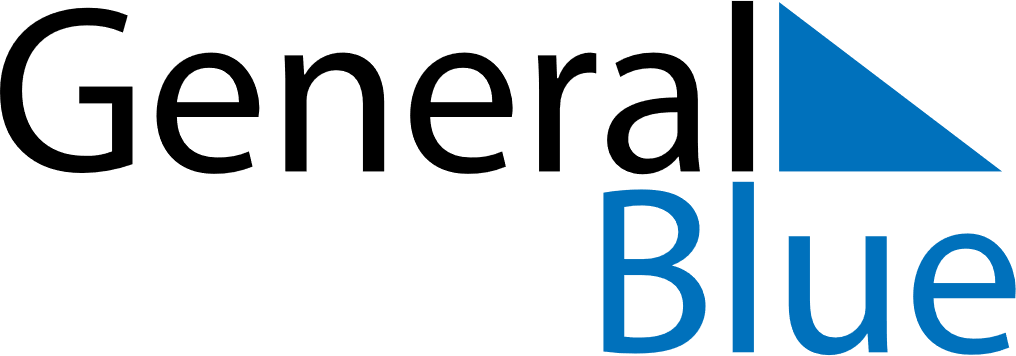 December 2020December 2020December 2020AlbaniaAlbaniaSundayMondayTuesdayWednesdayThursdayFridaySaturday123456789101112Youth Day1314151617181920212223242526Christmas EveChristmas Day2728293031